The Lutheran Foundation Awards $75,000 Grant to Amani Family ServicesFort Wayne, IN (July 17, 2017) – Amani Family Services, Inc. has been awarded a grant in the amount of $75,000 by The Lutheran Foundation for the year 2018.The Lutheran Foundation grant will be used to support Amani’s mission of partnering with immigrant and refugee families and the community to promote safety, encourage personal growth, and foster a spirit of belonging.“We are extremely grateful for the support of The Lutheran Foundation. The grant allows us to facilitate the healing of immigrant and refugee families who have experienced maltreatment and violence and to prevent incidents of family violence,” says Irene Paxia, Executive Director at Amani Family Services.Amani Family Services is a private nonprofit organization serving around 1,000 families and individuals from around the world who have made Allen County their home. It is one of the largest nonprofit agencies serving immigrants and refugees in the area, offering five programs, and employing approximately 45 multilingual staff members and contractors. Amani services include child abuse and neglect intervention and prevention, victim care, support for human trafficking victims, and counseling.The Lutheran Foundation envisions the people of northeast Indiana seizing opportunities to grow in Christ and actively living out the life God intended in their communities.  By caring for people mentally, physically, and spiritually, we are following in Christ's footsteps and encouraging a whole-person approach to health. 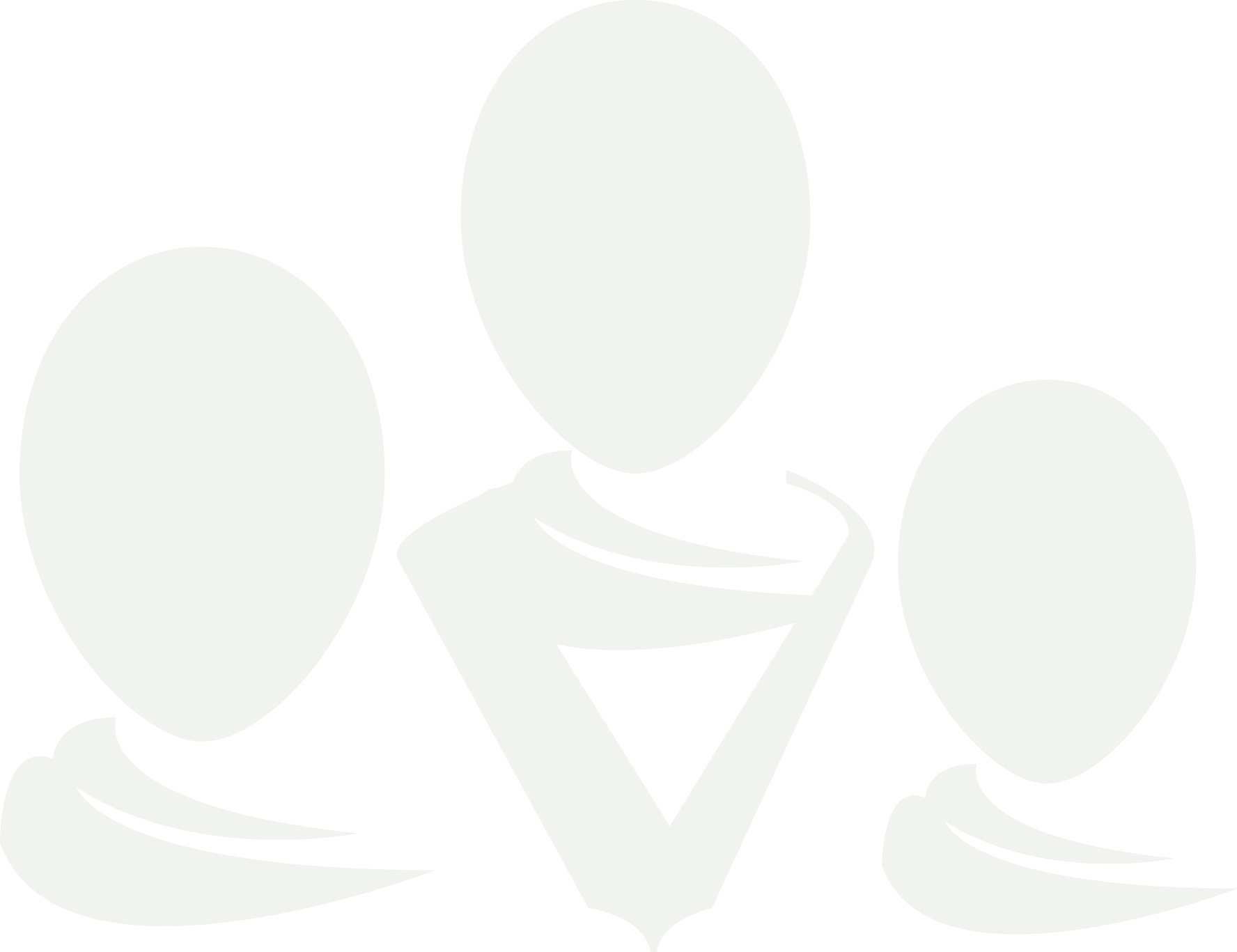 